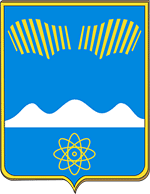 АДМИНИСТРАЦИЯ ГОРОДА ПОЛЯРНЫЕ ЗОРИ С ПОДВЕДОМСТВЕННОЙ ТЕРРИТОРИЕЙПОСТАНОВЛЕНИЕ«____»  мая  2024 г.		                                                                        № ____О проведении в 2023/2024 учебном году 5-дневных учебных сборов обучающихся 10 классов общеобразовательных организаций города Полярные Зори с подведомственной территориейНа основании ст. 13 Федерального Закона от 28.03.1998 № 53 - ФЗ «О воинской обязанности и военной службе», в соответствии с Инструкцией «Об организации обучения граждан Российской Федерации начальным знаниям в области обороны и их подготовки по основам военной службы в образовательных учреждениях среднего (полного) общего образования, образовательных учреждениях начального профессионального и среднего профессионального образования и учебных пунктах», утвержденной приказом Министерства обороны Российской Федерации и Министерства образования и науки Российской Федерации от 24.02.2010 № 96/134  п о с т а н о в л я ю:1. Провести учебные сборы с обучающимися 10 классов муниципальных общеобразовательных организаций в период с 13 мая по 16 мая, 23 мая 2024 года.2. Утвердить список администрации учебных сборов в 2023/2024 учебном году согласно Приложению. 3. Отделу образования администрации города Полярные Зори (Зиненкова О.В.) в соответствии со своей компетенцией:3.1. Обеспечить всестороннюю подготовку обучающихся, руководящего и обслуживающего персонала учебных сборов к проведению сборов, подготовку планов проведения и материальное обеспечение учебных занятий по всем темам программы учебных сборов.3.2. Обеспечить согласование руководителями муниципальных общеобразовательных организаций с представителем военного комиссариата и командованием воинских частей (36138-К, пограничная служба с. Алакуртти ПУ ФСБ России по республике Карелия) времени и порядка проведения занятий, числа граждан, привлекаемых к проведению учебных сборов, пунктов размещения обучающихся в районе проведения сборов, маршрутов их безопасного движения к местам занятий, требований к безопасности на занятиях, решение (в случае необходимости) вопросов проживания и питания участников сборов.3.3. Обеспечить организованную доставку обучающихся и лиц, их сопровождающих, к местам проведения учебных сборов и обратно.3.4. Обеспечить медицинское обслуживание в местах проведения учебных сборов.3.5. Расходы на проведение учебных сборов осуществить за счет средств субсидии на финансовое обеспечение муниципальных заданий на оказание муниципальных услуг в пределах бюджетных ассигнований, предусмотренных общеобразовательным организациям на 2024 год.4. Рекомендовать МО МВД России «Полярнозоринский» обеспечить охрану общественного порядка в местах проведения учебных сборов.5. Контроль за исполнением настоящего постановления возложить на заместителя главы города Полярные Зори с подведомственной территорией Семичева В.Н. 6. Настоящее постановление вступает в силу со дня его подписания.Глава города Полярные Зорис подведомственной территорией		                                        М.О.ПуховВизы согласования:Правовой отдел 					 «___»___мая___2024 годаЗиненкова О.В.1- дело, 1- отдел образования, 1-МВДУТВЕРЖДЕНпостановлением администрации города Полярные Зориот ___ мая 2024 г.  № ____Список администрации учебных сборов обучающихся 10 классов образовательных организаций города в 2023/2024 учебном году№ п/пСостав администрации учебных сборовМБОУ средняя общеобразовательная школа № 4МБОУ гимназия № 11Начальник учебного сбораПавлова Александра Алексеевна, и.о. директора МБОУ СОШ № 4Горюшина Ольга Владимировна, директор МБОУ гимназии № 12Начальник штаба учебного сбораКоряковцева Татьяна Григорьевна, заместитель директора по УРВельдяскина Наталья Сергеевна, преподаватель-организатор ОБЖ3Заместитель начальника штаба учебного сбора по воспитательной работеПолуэктова Татьяна Сергеевна, заместитель директора по ВРПирогова Анна Петровна, заместитель директора по ВР4Заместитель начальника штаба учебного сбора по хозяйственной частиАлексеева Лилия Гурамовна, заместитель директора по АХРОсипова Юлия Александровна, заместитель директора по АХЧ